127560 Москва, ул. Коненкова, д. 19А, кв. 67   Тел. (499) 207-76-22, Тел./факс (499) 202-55-58E-mail: sami-moskva@ya.ru Сайт: http://сами-москва.рфИНФОРМАЦИОННОЕ ПИСЬМОУважаемые коллеги! Приглашаем Вас принять участие вОткрытом спортивно-массовом фестивале СВАО г. Москвыв рамках 9-й Специализированной выставке-ярмарке«МИР ЛЮДЕЙ С ИНВАЛИДНОСТЬЮ»(15-16 ноября 2012 года)Даты проведения: 15-16 ноября 2012 годаМесто проведения:  г. Москва, Всероссийский выставочный центр, павильон № 57Организаторы фестиваля: РООИ «САМИ» при поддержке РОО «Московская Федерация Новуса», 
АМИ России «Аппарель», МРО «Лианозово» МГО ВОИ, ООО «Комфорт и независимость», Управления физической культуры и спорта СВАО г. МосквыПриглашаются: представители префектуры СВАО, департамента социальной защиты населения города Москвы; общественные и молодёжные организаций, инвалиды, студенты, участники и гости выставки, а также все желающие!Цели и задачи фестиваля: - развитие и популяризация физической культуры, спорта и здорового образа жизни;- формирование активного и позитивного образа инвалидов в обществе;- интеграция инвалидов в общество Программа фестиваляСпортивные соревнования- Бочче (команды по 3 человека)- Дартс - Городки- Новус (по 2 или 4 человека за столом)- Фигурное вождение электрических кресел-колясок и скутеров («Q-moto»): заезды по два человекаКруглый стол, посвященный вопросам интеграции инвалидовДоклады организаторов и гостей фестиваля, обсуждение актуальных вопросов интеграции инвалидов. По результатам обсуждения составляется итоговый протокол, копии которого направляются во все компетентные органы власти г. Москвы.Срок подачи заявок на участие в фестивале – до 14 ноября 2012 года.Заявки принимаются по факсу 8 (499) 499 202-55-58 и по электронной почте: sami-moskva@ya.ru Контактные лица оргкомитета:Алексей Слепцов +7 903 277-88-39Виктор Счастливый  +7 915 024-84-52 Расписание мероприятий15 ноября: спортивный фестивальс 11-00 до 12-00 – регистрация участниковс 12-00 до 12-30 – торжественное открытиес 12-30 до 16-00 – проведение соревнованийс 16-30 до 17-00 – награждение победителей и официальное закрытие фестиваля16 ноября: круглый стол, посвящённый вопросам интеграции инвалидовс 12-00 до 13-00 – регистрация участников с 13-00 до 15-00 – круглый стол с 15-00 до 16.00 – подведение итогов Артур Киль +7 901 546-15-66С подробной программой фестиваля можно ознакомиться на сайте: http://сами-москва.рфС уважением,  Оргкомитет фестиваля – РООИ «САМИ»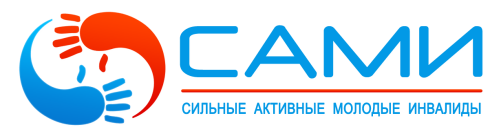 Региональная общественная организация инвалидов«Сильные Активные Молодые Инвалиды» (РООИ «САМИ»)